IrelandIrelandIrelandIrelandMarch 2023March 2023March 2023March 2023SundayMondayTuesdayWednesdayThursdayFridaySaturday123456789101112131415161718St. Patrick’s Day19202122232425Mother’s Day262728293031NOTES: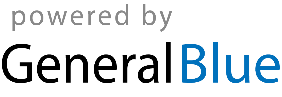 